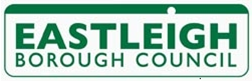 Please return completed applications to:The Licensing TeamEastleigh Borough CouncilCivic Centre, SouthamptonSO14 7LYAPPLICATION FOR A BOATMAN’S LICENCEI apply for a licence as the person in charge of a pleasure vessel for hire based on the River Hamble. I declare the following particulars to be correct, and that I have read and understood the conditions issued with this application. Name of Applicant(in full): ................................................................................(BLOCK LETTERS)Address: ....................................................................................................…….................................................................................................................…….Tel No:	Home:	..................................................		Work:	............................................................D.O.B:	..............................................Height: ......ft ……in		or 	……mEye colour:…………………………………….  Hair colour: …………………………………..						Distinguishing marks: …………………………………………………………………………….Type of Licence Applied for: (tick any number)	Sail boat						Power boat	Motor	boat						Work boatSigned:	..............................................	Date: .....................................________________________________________________________________________QUALIFICATIONSai)	Are you the holder of a current Maritime and Coastguard Agency or Royal	Yachting Association Boatmans Licence?			Yes/Noaii)	If YES, please give details and state expiry date:.......................................	.......................................................................................................…….bi)	Have you been regularly in charge of a passenger carrying vessel for hire or 	reward for at least twelve months?				Yes/Nobii)	If YES, please give dates and details ......................................................	.......................................................................................................……biii)	If NO, please state whether you have been an apprentice or assistant to the	person having the qualifications stated in a) giving details ........................	.......................................................................................................…….c)	Have you qualified by reason of experience in the navigation of any vessels. 	Yes/No	If YES, please give details .....................................................................	.......................................................................................................…..Please enclose copies of the following certificates if held:a)	Birth Certificateb)	Medical Fitness Certificatec)	Boatmasters Licence or equivalentd)	VHF Licence  Certificate of Competencee)	 Survival Course Certificatef)	DTP First Aid at Sea Certificate or equivalentPlease also enclose two colour passport photographs with your name written clearly on the reverse.FOR OFFICE USE ONLYLICENCE GRANTED/NOT GRANTED (see comments)Approved by: ...............................................   Date: .............................Invoice No: ...........................          Customer No: .................................Date: ...................................          Paid: ..............................................Entered in Register:               Date: .........................     No: ....................Licence Issued:                     Date: .........................     No: ....................Comments.........................................................................................................…..........................................................................................................….